Publicado en  el 11/11/2016 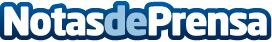 Google niega las acusaciones de la Unión Europea sobre la competencia de AndroidLos responsables de Google han indicado que el sistema operativo móvil Android no perjudica la competitividad en el segmento de la movilidad, sino que ayuda a que esta crezcaDatos de contacto:Nota de prensa publicada en: https://www.notasdeprensa.es/google-niega-las-acusaciones-de-la-union_1 Categorias: Internacional Telecomunicaciones E-Commerce http://www.notasdeprensa.es